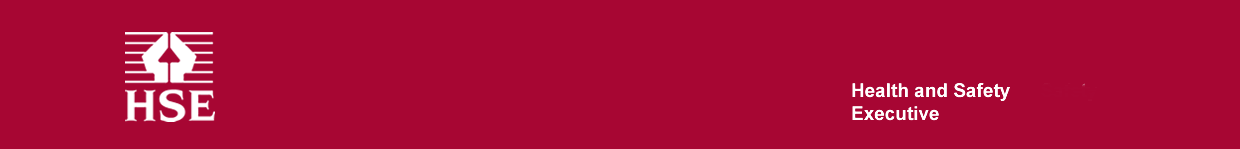 12 June 2018Via E-mailWhatdotheyknow.comDear Mr HearleFreedom of Information Internal Review Request Reference No: 201806070Original Request Reference No: FOI/06/06/06 LHThank you for your e-mail received on 31 May 2018 requesting an internal review into the response to your recent request exceeding the FOI timescales.  I have been appointed as HSE’s independent appeals officer in reviewing the case in accordance with our FOI appeals process.  I have established that the delay in response was due to the limited availability of staff in our Oxted Office at the time that your request was due a response.  I understand that a response was supplied to you on 6 June 2018 and I trust this was a satisfactory response.I apologise that on this occasion we were unable to process this request within 20 working days.If you are not content with the outcome of this internal review you have the right to apply directly to the Information Commissioner for a decision. The Information Commissioner can be contacted at:The Information Commissioner’s OfficeWycliffe HouseWater LaneWilmslowCheshireSK9 5AFTel: 01625 545700Fax: 01625 524510Email: mail@ico.gsi.gov.ukWebsite: http://www.informationcommissioner.gov.ukYours sincerelyMs H McGlownFOI Unit1.G Redgrave CourtL20 7HS